Publicado en Madrid, España el 07/05/2024 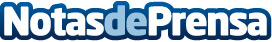 Immunotec comienza los ensayos clínicos para combatir el síndrome de fatiga crónicaImmunocal es un complemento alimenticio de aislado de proteína de suero de leche rico en cisteína, que fortalece el sistema inmunitario y mejora la salud al ayudar al cuerpo a aumentar la producción de glutatión. Este ensayo clínico, aleatorizado y doble ciego tiene el objetivo de demostrar cómo Immunocal puede ayudar a los pacientes de síndrome de fatiga crónica a mejorar su calidad de vida, sueño y fatiga, gracias a sus propiedades antioxidantes, inmuno-reguladoras y antiinflamatoriasDatos de contacto:Equipo de Comunicación Havas PRHAVAS PR 914569000Nota de prensa publicada en: https://www.notasdeprensa.es/immunotec-comienza-los-ensayos-clinicos-para Categorias: Medicina Nutrición Industria Farmacéutica Investigación Científica Bienestar http://www.notasdeprensa.es